UNIVERSITY OF LEEDSRESEARCH STUDENT ADMINISTRATIONGuidance on the Approval Process for New Integrated Degree of PhD and MasterIncluding Forms A and BContentsApproval of New Integrated Degree of PhD and Master Integrated Degree of PhD and MasterPROGRAMME MODEL(180 CREDITS PER YEAR)UNIVERSITY OF LEEDS(FORM A)PROPOSAL FOR INTEGRATED PHD AND MASTER PROGRAMME Taught Elements:							Approval must be sought  through STSEC and FTSECSee AQST for guidance: http://www.leeds.ac.uk/aqst/approval/programmes.html At least ‘In principle’ approval for taught programme(s) MUST be obtained before a proposal can be considered by Programmes of Study and Audit Group. As well as presenting an outline of the academic content of the programme to be developed the IP Form sets out both the strategic and business case as well as the financial case supporting the proposal.  (Full approval for the taught elements can be sought in parallel with research degree programme approval.)Please attach a copy of the completed ‘In principle’ or ‘full approval’ form  http://www.leeds.ac.uk/aqst/policyprocedures/index-of-forms.htmlExternal Review:							School and Faculty endorsement: 							Programme Focus/Description and Outline Structure:							Student Progression (please note the University requirements for supervisory support):Part (1) and (2) should be completed by the proposing School before sending the form to the external reviewer.http://www.leeds.ac.uk/aqst/policyprocedures/index-of-forms.html(1) The programme being reviewed(2) The external reviewerExternal reviewers should normally:be currently employed in higher education at the rank of Professor, Reader or Senior Lecturerbe from within the European Economic Areahave significant teaching experience in higher education within the UKnot currently be, or have been in the past five years, a student, member of staff, research collaborator or external examiner of the University of Leeds.Any exceptions to these criteria should be agreed with the Faculty Pro Dean for Student Education in advance.(3) The reviewThank you for agreeing to act as external reviewer for this new/amended programme of study. All programmes of study at the University of Leeds are subject to approval of the Taught Student Education Committee of the relevant faculty. The committees work on the premise that the expertise on a subject rests in the proposing academic department and that any judgements it makes on the academic content of a proposed new programme must be limited. For this reason proposers are asked to seek a review from a peer in their subject area. Please comment on:(4) SubmissionPlease submit your review electronically to the programme proposer listed in section (1).(5) PaymentExternal reviewers are paid a fee of £200 on submission of their report. Payments are subject to UK national insurance and income tax. The payment is made FORM BThis form is to be used for drafting new programmes only. The final version must be entered directly into the programme catalogue and the appropriate print out used.  Section A: General InformationConsultationPlease indicate:Please provide evidence of internal consultation and copy of draft memorandum of agreement for external collaborations (on the form or attached as appropriate)Section B:  Programme ManagementPlease indicate:Signed:   …………………………………     (Head of School)     	Date:  ………………………Signed:   ………………………………….     (Faculty Dean) 	Date: ………………………..Section CMarket and Financial Viability Section E:  General StatementPlease attach a general statement relating to the introduction of the programme of study which should address the following issues as appropriate:the place of the proposal within the University's and department's overall teaching portfolio and whether it represents consolidation, strengthening or new directions.the department's overall view of the proposalthe relationship of the programme content to its stated learning outcomesthe range of teaching methods to be used, drawing attention to any innovative practicesassessment procedures, their relationship to faculty norms and any innovative practice.  the degree of conformity to faculty norms in respect of elective elements, structure of joint honours programmes etc.arrangements for supervision of projects, fieldworkdepartmental programme management structure and arrangements for review Section F:	 Programme SpecificationProgramme Aims:At the end of the programme students should: Distinctiveness of the programme: Programme Information by Year/Intermediate AwardPlease supply a page as follows for each intermediate/final award of the programme.  The award specification may be adapted as appropriate to meet the specific requirements of the programme.Please adapt this format if more appropriate, e.g., you may wish to include an overall list of modules from which choices can be made.  If the programme is also to be offered in part-time mode you should include any necessary additional information, e.g., to cover the sequence in which modules should be taken.Learning OutcomesThe learning outcomes should be enhanced/amended where applicable to include specific subject knowledge and subject-specific skills On completion of the programme students should have shown evidence of being able:to demonstrate in-depth specialist knowledge of techniques relevant to the discipline or to demonstrate an advanced understanding of concepts, information and techniques informed by knowledge across, or in aspects at, the forefront of the discipline;to exhibit competence in the exercise of generic and subject-specific intellectual abilities;to demonstrate an advanced understanding of techniques applicable to their own research, advanced scholarship or area of specific interest within the broader discipline;to take a proactive and self-reflective role in working and to develop professional relationships with others;proactively to formulate ideas and hypotheses and to evaluate these;to evaluate current issues and research in the discipline.Transferable (Key) SkillsYou may find it helpful to provide a skills map.Masters (Taught), Postgraduate Diploma & Postgraduate Certificate students will have had the opportunity to acquire the following abilities as defined in the modules specified for the programme:the skills necessary to undertake a higher research degree and/or for employment in a higher capacity in industry or area of professional practice;evaluating their own achievement and that of others;self direction and effective decision making in complex and unpredictable situations;independent learning and the ability to work in a way which ensures continuing professional development;critically to engage in the development of professional/disciplinary boundaries and norms. AssessmentYou may find it more helpful to provide an assessment grid based on the core and optional modulesAchievement for the Postgraduate Diploma and Postgraduate Certificate will be assessed by a variety of methods in accordance with the learning outcomes of the programme and will involve the achievement of the students in:demonstrating the ability to apply breadth and/or depth of knowledge to a complex specialist area;drawing on a range of perspectives on an area of study;evaluating received opinion;make sound judgements whilst understanding the limitations on judgements made in the absence of complete data. Learning contextPLEASE NOTE:  The Learning Outcomes provided here are generic. Please amend the Learning outcomes in order that they provide the student with an understanding as to what is to be covered at each stage of the programme. The same amendment process will be repeated for the  learning outcomes for each stage of the programme (Certificate / Diploma / Master). Candidates will be required to study the following compulsory modules:Learning OutcomesThe learning outcomes should be enhanced/amended where applicable to include specific subject knowledge and subject-specific skills On completion of the programme students should have shown evidence of being able:to demonstrate in-depth, extended or specialist knowledge of techniques relevant to the discipline or to demonstrate an advanced understanding of concepts, information and techniques informed by knowledge at the forefront of  the discipline;to exhibit competence in the exercise of advanced generic and subject-specific intellectual abilities;to demonstrate an advanced understanding of techniques applicable to their own research or advanced scholarship;to take a proactive and self-reflective role in working and to develop professional relationships with others;proactively to formulate ideas and hypotheses and to evaluate these;to evaluate critically current issues and research in the discipline. Transferable (Key) SkillsYou may find it helpful to provide a skills map.Masters (Taught), Postgraduate Diploma & Postgraduate Certificate students will have had the opportunity to acquire the following abilities as defined in the modules specified for the programme:the skills necessary to undertake a higher research degree and/or for employment in a higher capacity in industry or area of professional practice;evaluating their own achievement and that of others;self direction and effective decision making in complex and unpredictable situations;independent learning and the ability to work in a way which ensures continuing professional development;critically to engage in the development of professional/disciplinary boundaries and norms. AssessmentYou may find it more helpful to provide an assessment grid based on the core and optional modulesAchievement for the Postgraduate Diploma and Postgraduate Certificate will be assessed by a variety of methods in accordance with the learning outcomes of the programme and will involve the achievement of the students in:demonstrating the ability to apply breadth and/or depth of knowledge to a complex specialist area;drawing on a range of perspectives on an area of study;evaluating received opinion;make sound judgements whilst understanding the limitations on judgements made in the absence of complete data. Learning contextCandidates will be required to study the following compulsory modules:Learning OutcomesThe learning outcomes should be enhanced/amended where applicable to include specific subject knowledge and subject-specific skills On completion of the programme students should have shown evidence of being able:to demonstrate in-depth,  specialist knowledge and mastery of techniques relevant to the discipline and/or to demonstrate a sophisticated understanding of concepts, information and techniques at the forefront of  the discipline;to exhibit mastery in the exercise of generic and subject-specific intellectual abilities;to demonstrate a comprehensive understanding of techniques applicable to their own research or advanced scholarship;to take a proactive and self-reflective role in working and to develop professional relationships with others;proactively to formulate ideas and hypotheses and to develop, implement and execute plans by which to evaluate these;critically and creatively to evaluate current issues, research and advanced scholarship in the discipline.Transferable (Key) SkillsYou may find it helpful to provide a skills map.Masters (Taught), Postgraduate Diploma & Postgraduate Certificate students will have had the opportunity to acquire the following abilities as defined in the modules specified for the programme:the skills necessary to undertake a higher research degree and/or for employment in a higher capacity in industry or area of professional practice;evaluating their own achievement and that of others;self direction and effective decision making in complex and unpredictable situations;independent learning and the ability to work in a way which ensures continuing professional development;critically to engage in the development of professional/disciplinary boundaries and norms. AssessmentYou may find it more helpful to provide an assessment grid based on the core and optional modulesAchievement for the degree of Master (taught programme) will be assessed by a variety of methods in accordance with the learning outcomes of the modules specified for the year/programme and will involve the achievement of the students in:evidencing an ability to conduct independent in-depth enquiry within the discipline;demonstrating the ability to apply breadth and/or depth of knowledge to a complex specialist area;drawing on a range of perspectives on an area of study;evaluating and criticising received opinion;make reasoned judgements whilst understanding the limitations on judgements made in the absence of complete data.Learning contextCandidates will be required to study the following compulsory modules:Please specify for Years 1, 2, 3 and 4 any additional modules (research and training components) that are required (if any)YEAR 1YEAR 2YEAR 3YEAR 4 Committee Meetings for 2013-2014Faculty Taught Student Education Committees (AQST)TSEBWeb link to AQST web pagehttp://www.leeds.ac.uk/qat/documents/papers-FTSEC/2012-13/FTSEC-12-34_TSEB-FTSEC-Dates-2013-2014.pdfProgrammes of Study and Audit Group and Graduate Board (RSA)Web link to RSA web pagehttp://www.leeds.ac.uk/rsa/graduate_board/graduate_board.htmlVersion 4. September 2013RSA1Flow Chart of Approvals Process32Programme Model for the Integrated Degree of PhD and Master43Form A54Form B135Committee Dates 286Process Map of Key milestones for approval and processes in the first year of delivery29Integrated degree of PhD and MasterIntegrated degree of PhD and MasterIntegrated degree of PhD and MasterIntegrated degree of PhD and MasterYear 1 Year 2 Year 3 Year 4 Masters Programme Total of 180 credits for the MSc /MAThese modules will be taken in Years One and TwoMasters Programme Total of 180 credits for the MSc /MAThese modules will be taken in Years One and TwoPhD Thesis PhD Thesis Year 1 of MSc / MA Programme: Compulsory & Optional Subject Specific Modules (e.g. Total : 90 credits) Training and Skills   Modules Year 2 of MSc / MA Programme :Compulsory & Optional Subject Specific Modules Master’s Dissertation(e.g. Total: 90 credits)Training and  Skills  Module Developing the PhD Thesis Training and Skills Modules PhD Thesis Training and Skills Modules ResearchResearch Training Plan Transfer Process Submit Thesis and Viva Registration: Postgraduate Research Student Registration: Provisional PhD Student Registration:PhD Student Registration:PhD Student Bank Award of Masters Degree Award: Integrated degree of PhD and MasterProgramme Title: Nb: this should be the qualification name that will appear on the degree certificateProgramme Manager:Academic Unit Responsible for the Award:Collaborating Departments: Proposed date of introduction:Admission to the Full Time programme will be in:(please state month) – [note: module start dates of September]Entrance requirements including English Language requirements (e.g. IELTS / TOEFL):Do all Programme(s)/Module(s) included in the proposal already exist?(Please ensure that programmes/modules will be available at time of introduction)Y/NAn external review of the programme must be undertaken prior to final approval.  The Reviewer should not be anyone linked with the School and in particular should not be a current External Examiner.  (A template External Review report is provided at the end of this form or follow the link http://www.leeds.ac.uk/aqst/policyprocedures/index-of-forms.htmlAn external review of the programme must be undertaken prior to final approval.  The Reviewer should not be anyone linked with the School and in particular should not be a current External Examiner.  (A template External Review report is provided at the end of this form or follow the link http://www.leeds.ac.uk/aqst/policyprocedures/index-of-forms.htmlAn external review of the programme must be undertaken prior to final approval.  The Reviewer should not be anyone linked with the School and in particular should not be a current External Examiner.  (A template External Review report is provided at the end of this form or follow the link http://www.leeds.ac.uk/aqst/policyprocedures/index-of-forms.htmlAn external review of the programme must be undertaken prior to final approval.  The Reviewer should not be anyone linked with the School and in particular should not be a current External Examiner.  (A template External Review report is provided at the end of this form or follow the link http://www.leeds.ac.uk/aqst/policyprocedures/index-of-forms.htmlAt the time of submission have the proposals been externally reviewed? Y/NName of Reviewer:At the time of submission have the proposals been externally reviewed? Y/NReport attached: Y/NIf No, date expected:DD/MM/YYYYHave the proposals been considered and endorsed by Head of School Y/NHave the proposals been considered and endorsed by Faculty Graduate School CommitteeY/NFunding(to include an assessment of: financial viability; market need; sponsors, faculty strategic interest; adequate resourcing available)Focus of programme Brief outline of  programme StructureSubject Specific TrainingGeneric & Transferable Skills trainingSpecial features of the programme:SupervisionPlease edit / add any additional information as appropriate for the Integrated PhD proposed under each section belowStudents will be assigned a supervisory team on initial registrationIt is recommended that students will have a minimum of 5 formal supervision meetings in year 1 & 2 and it is a requirement that students have a minimum of 10 supervision meetings per year in both year 3 and year 4 A Training Plan will be discussed and agreed with the supervisory teamGuidance will be provided to students on:       the selection of appropriate specialist modules to support their research focus;                    applying their research training to their specialist academic domain;                    developing and implementing their research thesis planSupervisors will be provided with training, advice and information about the Integrated PhD programme before undertaking supervision of these studentsStudent ProgressPlease edit / add any additional information as appropriate for the proposed Integrated PhD under each section belowThe Research Project will begin during Year 1 and will continue throughout the 4 years of the programmeIn the first two years of the programme progress will be informed by student achievement  in training and skills modules and specialist modules as well as ongoing research activity.Year 1Students will register as a Postgraduate Research Student and will proceed to undertake  the required training and transferable skills and specialised subject modules and researchStudents will follow required training and skills and specialised  subject modules as well as research studyAt the end of the first year (add name of committee ) will assess the performance of the student on the basis of achievement  in the module assessment, required training and other activity.Any additional informationUpon completion of this year candidates are required to undergo a review of their academic progression.  Those who have met the required standard will be permitted to proceed to registration as provisional PhD students for year 2.Year 2Subject to satisfactory progress students will, in the second year of study, register for Provisional PhD study and will proceed to undertake  the required training and transferable skills and specialised subject modules and researchProgress will continue to be monitored and Students will have a minimum of 5 formal supervision meetings in year 2 will be informed by student achievement  in training and skills modules and specialist modules as well as ongoing research activity.Students will be required to work with their supervisor(s) to complete a 6 month progress report at the 18 month point of their candidature.Students who have been  successful in the assessed modules and research components during Year 2 of study, will undergo a transfer assessment process at the end of year 2 http://www.leeds.ac.uk/rsa/policies.html#otherCandidates will be required to submit a report which will be reviewed by a transfer assessment panel including oral examination Any additional informationIf successful in the assessed modules and transfer process candidates will proceed to  full PhD registration in Year 3 of study.The maximum time for the submission of the thesis is 5 years, although the expectation is that students will submit in 4 yearsYear 3Progress will continue to be monitored through a minimum of 10 supervisory meetings during the year Any additional informationYear 4 Progress will continue to be monitored through a minimum of 10 supervisory meetings during the yearThe submission of the thesis for examination Any additional informationExternal Review
of a new or amended programme of study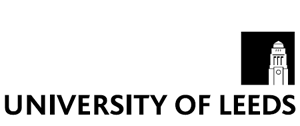 SchoolFacultyProgramme(s)List the full award title(s) including all variants and fallbacksSchool contactPlease list the name and contact details responsible for the development of the proposalName and titleInstitutionRole e.g. senior lecturer, professor etc.E-Mail DistinctivenessIncluding the place of the programme within UK higher education and the relationship of the proposals to other subject provision in the same area.Learning outcomesIncluding relationship to similar programmes offered elsewhere and the relevant QAA Subject Benchmark Statement(s). Is the relative demand, complexity, depth of study and learner autonomy involved appropriate? Are all relevant benchmark statements, Professional, Statutory and Regulatory Bodies (PSRB) requirements, etc, satisfied?Curriculum design Including programme length, compulsory/optional modules, balances between disciplinary areas. Is there overall coherence within the programme (currency, academic development and opportunities for personal development)? The Leeds curriculum requires all students to develop an awareness and understanding of three key topics within the context of their discipline; Employability, Ethics and Responsibility and Global and Cultural Insight. Comment on how well this is evidenced.Assessment arrangementsDoes the assessment regime enable learners to demonstrate achievement of the learning outcomes?  Comment on the variety and progressive nature of the assessments and the opportunities for synoptic assessment.EmployabilityIncluding the likely destinations and recruitment prospects of graduates. Comment on the development of relevant vocational and/or transferable skills.Research-based LearningComment on the extent to which the programme evidences research-based learning for the individual student, progressing from research-led teaching through the development of research skills and culminating in an autonomous piece of research work. Completed by (type name):Date of completion:New Postgraduate Taught Programme Proposal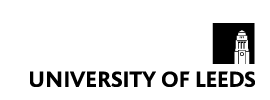 Programme TitleAwards (please complete boxes as appropriate)Awards (please complete boxes as appropriate)Award Availablestate title or YES/NODirect Recruitment?YES/NOPart-time Mode Available?YES/NODegree e.g MA/MScDegree e.g MA/MScPostgraduate Certificate Postgraduate Certificate Postgraduate DiplomaPostgraduate DiplomaProgramme ManagerPhone:Email:Proposed date of institutionExpected recruitment: students per yearCan this programme be taken by distance learners? YES/NO Entry RequirementsEntry RequirementsHave the proposals for the degree programme been externally reviewed? YES / NOName of Reviewer:Have the proposals for the degree programme been externally reviewed? YES / NOReport Attached:  YES / NODate expected:Professional or Statutory BodiesProfessional or Statutory BodiesProfessional or Statutory BodiesProfessional or Statutory BodiesProfessional or Statutory BodiesProfessional or Statutory BodiesProfessional or Statutory BodiesIf you are planning on seeking Professional Body accreditation for this programme, or if any part of the programme is subject to Statutory Body requirements please provide full details. If you are planning on seeking Professional Body accreditation for this programme, or if any part of the programme is subject to Statutory Body requirements please provide full details. If you are planning on seeking Professional Body accreditation for this programme, or if any part of the programme is subject to Statutory Body requirements please provide full details. If you are planning on seeking Professional Body accreditation for this programme, or if any part of the programme is subject to Statutory Body requirements please provide full details. If you are planning on seeking Professional Body accreditation for this programme, or if any part of the programme is subject to Statutory Body requirements please provide full details. If you are planning on seeking Professional Body accreditation for this programme, or if any part of the programme is subject to Statutory Body requirements please provide full details. If you are planning on seeking Professional Body accreditation for this programme, or if any part of the programme is subject to Statutory Body requirements please provide full details. (a)  School Learning and Teaching Committee	responsible for the proposal(a)(b)  What other schools or departments have been	consulted on the proposal(b)(c)  Details of external institutions (if any)	contributing to the programme.(c)(a)  The School / Department / Unit responsible for 	the parenting of students and programme(a)(b)  The Examination Board  through which the programme will be considered(b)How the external examining requirements for the programme will be met (existing examiner/ new examinership - please provide the name and 	institution) (c)Market positioning and potential demand:Implications for existing portfolio:Financial viability of programmes, including impact on portfolio:Risks identified from market and financial analysis:This should place the programme in context and can legitimately be aspirational as well as factual.  Give details of any distance learning elements included in the programme; accreditation by PSB; periods of study abroad or industrial placements; work based learning; clinical placements; fieldwork etc. and any other information which makes the programme distinctive. The programme will:Intermediate PGT/ Postgraduate CertificateFor Masters (Taught), Postgraduate Diploma and Postgraduate Certificate students the learning context will include the analysis of, and decision making in, complex and unpredictable situations. The structure of the programme will provide breadth and/or depth of study and opportunities for drawing upon appropriate resources and techniques. Opportunities will be provided for students to develop:interests and informed opinionstheir involvement in the design and management of their learning activities their communication of their conclusions.; Students will be expected to progress to fully autonomous study and work.Postgraduate CertificateCodeTitleCreditsNew Module   (Yes / No)Pre-requisite for:Co-requisite for:Pass required for progression/ award (Yes/No)Module sequence(P/T mode only)Candidates will be required to studycredits from  the following optional  modules:CodeTitleCreditsNew Module   (Yes / No)Pre-requisite for:Co-requisite for:Pass required for progression/ award (Yes/No)Module sequence(P/T mode only)Intermediate PGT/ Postgraduate DiplomaFor Masters (Taught), Postgraduate Diploma and Postgraduate Certificate students the learning context will include the analysis of, and decision making in, complex and unpredictable situations. The structure of the programme will provide breadth and/or depth of study and opportunities for drawing upon appropriate resources and techniques. Opportunities will be provided for students to develop:interests and informed opinionstheir involvement in the design and management of their learning activities their communication of their conclusions.; Students will be expected to progress to fully autonomous study and work.Postgraduate DiplomaCodeTitleCreditsNew Module   (Yes / No)Pre-requisite for:Co-requisite for:Pass required for progression/ award (Yes/No)Module sequence(P/T mode only)Candidates will be required to studycredits from  the following optional  modules:CodeTitleCreditsNew Module   (Yes / No)Pre-requisite for:Co-requisite for:Pass required for progression/ award (Yes/No)Module sequence(P/T mode only)Master's Degree (Taught Programme)For Masters (Taught), Postgraduate Diploma and Postgraduate Certificate students the learning context will include the analysis of, and decision making in, complex and unpredictable situations. The structure of the programme will provide breadth and/or depth of study and opportunities for drawing upon appropriate resources and techniques. Opportunities will be provided for students to develop:interests and informed opinionstheir involvement in the design and management of their learning activities their communication of their conclusions.; Students will be expected to progress to fully autonomous study and work.Master's Degree (Taught Programme)CodeTitleCreditsNew Module   (Yes / No)Pre-requisite for:Co-requisite for:Pass required for progression/ award (Yes/No)Module sequence(P/T mode only)Candidates will be required to studycredits from  the following optional  modules:CodeTitleCreditsNew Module   (Yes / No)Pre-requisite for:Co-requisite for:Pass required for progression/ award (Yes/No)Module sequence(P/T mode only)Type of ActivityNumber of CreditsName of ModuleCompulsory/OptionalContinuation of research and training componentsContinuation of research and training componentsContinuation of research and training componentsContinuation of research and training componentsType of ActivityNumber of CreditsName of ModuleCompulsory/OptionalContinuation of research and training componentsContinuation of research and training componentsContinuation of research and training componentsContinuation of research and training componentsType of ActivityNumber of CreditsName of ModuleCompulsory/OptionalContinuation of research and training componentsContinuation of research and training componentsContinuation of research and training componentsContinuation of research and training componentsType of ActivityNumber of CreditsName of ModuleCompulsory/OptionalContinuation of research and training componentsContinuation of research and training componentsContinuation of research and training componentsContinuation of research and training componentsArts FTSEC	21st October 20139th December 201310th March 201419th May 2014M&H	FTSEC24th October 201312th December 201313th March 201422nd May 2014LUBS FTSEC22nd October 201310th December 201311th March 201420th May 2014MaPS FTSEC	24th October 201312th December 201313th March 201422nd May 2014PVAC FTSEC22nd October 2013 10th December 2013 11th March 201420th May 2014Engineering FTSEC24th October 2013 12th December 2013 13th March 201422nd May 2014ESSL FTSEC22nd October 201310th December 2013 11th March 2014 20th May 2014BioSc FTSEC25th October 2013 13th December 2013 14th March 201423rd May 2014Environment FTSEC24th October 2013 12th December 201313th March 201422nd May 20142nd October 201327th November 20135th February 201426th March 201418th June 2014PSAG18 November 201320 January 201424 March 201419 May 2014Graduate Board21 October 201316 December 201310 February 201414 April 2014